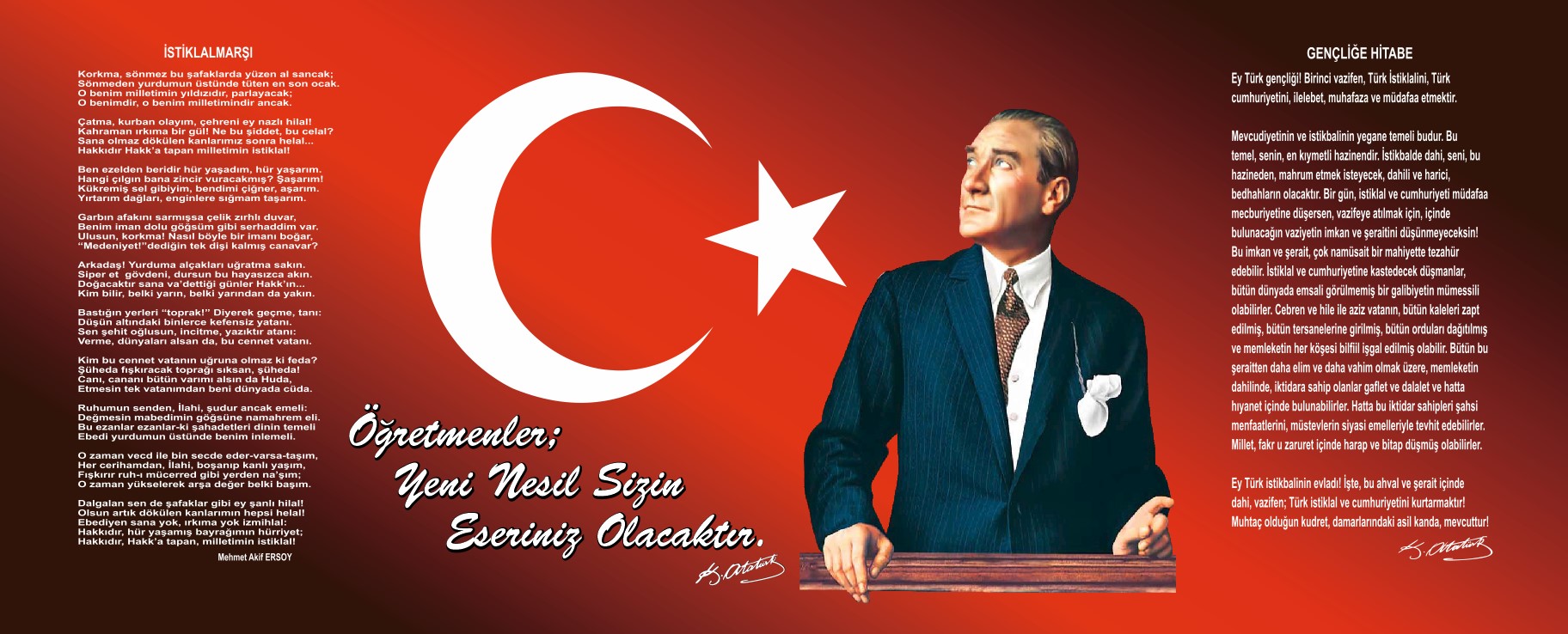 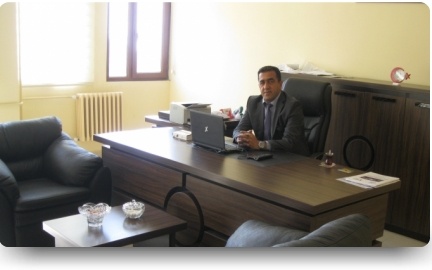 SUNUŞBir ulusun kalkınmasındaki en önemli etken, çağdaş bir eğitim yapısına sahip olmaktır. Gelişmiş ülkelerde uzun yıllardır sürdürülmekte olan kaynakların rasyonel bir şekilde kullanımı, eğitimde stratejik planlamayı zorunlu kılmıştır. Milli Eğitim Bakanlığı bu motivasyonla 2004 yılından beri stratejik plan çalışmalarını başlatmıştır. Bu çalışmalar temelde iki nedene bağlıdır: Tüm dünyada daha önceleri başlayan çağdaşlaşma ve yenileşme çalışmalarıyla uyumlu bir şekilde eğitim alanında da bu tip eylemlerle mali, fiziki ve insani kaynaklardan daha verimli ve etkin yararlanarak akademik ve kurumsal gelişmeleri hızlandırmaktır. Diğer bir neden ise; ülkemizde 2004 yılında kabul edilen yasa gereği “performans esaslı bütçeleme sistemi”ne geçilmesidir. Okulumuzda hazırlanan bu planın başarıya ulaşmasında, farkındalık ve katılım ilkesi önemli bir rol oynayacaktır. Bu nedenle çalışmanın gerçekleştirilmesinde emeği geçen stratejik planlama ekibi başta olmak üzere tüm paydaşlarımıza teşekkür ederiz. Ülkemizin sosyal ve ekonomik gelişimine temel oluşturan en önemli faktörün eğitim olduğu anlayışıyla hazırlanan stratejik planımızda belirlediğimiz vizyon, misyon ve hedefler doğrultusunda yürütülecek çalışmalarda başarılar dileriz.Mehmet DÖNMEZ                                                                                                                          Okul MüdürüİçindekilerSunuş	Hata! Yer işareti tanımlanmamış.İçindekiler	4BÖLÜM I: GİRİŞ ve PLAN HAZIRLIK SÜRECİ	4BÖLÜM II: DURUM ANALİZİ	Hata! Yer işareti tanımlanmamış.Okulun Kısa Tanıtımı 	6Okulun Mevcut Durumu: Temel İstatistikler	7PAYDAŞ ANALİZİ	10GZFT (Güçlü, Zayıf, Fırsat, Tehdit) Analizi	13Gelişim ve Sorun Alanları	15BÖLÜM III: MİSYON, VİZYON VE TEMEL DEĞERLER	17MİSYONUMUZ *	17VİZYONUMUZ *	17TEMEL DEĞERLERİMİZ *	17BÖLÜM IV: AMAÇ, HEDEF VE EYLEMLER	18TEMA I: EĞİTİM VE ÖĞRETİME ERİŞİM	18TEMA II: EĞİTİM VE ÖĞRETİMDE KALİTENİN ARTIRILMASI	19TEMA III: KURUMSAL KAPASİTE	22V. BÖLÜM: MALİYETLENDİRME	23EKLER:……………………………………………………....................................................................................................22	BÖLÜM I: GİRİŞ ve PLAN HAZIRLIK SÜRECİ2019-2023 dönemi stratejik plan hazırlanması süreci Üst Kurul ve Stratejik Plan Ekibinin oluşturulması ile başlamıştır. Ekip tarafından oluşturulan çalışma takvimi kapsamında ilk aşamada durum analizi çalışmaları yapılmış ve durum analizi aşamasında paydaşlarımızın plan sürecine aktif katılımını sağlamak üzere paydaş anketi, toplantı ve görüşmeler yapılmıştır. Durum analizinin ardından geleceğe yönelim bölümüne geçilerek okulumuzun amaç, hedef, gösterge ve eylemleri belirlenmiştir. Çalışmaları yürüten ekip ve kurul bilgileri altta verilmiştir.STRATEJİK PLAN ÜST KURULUPaydaşlarımızla toplantılar ve anketler yoluyla bilgi toplanarak geniş bir katılımcılık sağlanmıştır.Okulumuz  ile ilgili paydaş algılarını tespit etmek amacıyla anket düzenlenmiştir.Okulumuzun problemleri, güçlü ve zayıf yönlerini tespit etmek amacıyla öğrenci, öğretmen, veli ve yöneticilerden oluşan bir grup toplantı yaparak sonuçları raporlanmıştır.Elde edilen bulgular Stratejik plan durum analizi raporunda yayınlanmıştır.Çalışmalar belirli dönemlerde “Azganlık Organize Sanayi İlkokulu Okul Plan Üst Kurulu’na sunulmaktadır.Okul Müdürümüzün katılımı ile gerçekleştirilen üst kurul toplantılarında planlama sürecinde gelinen nokta ve sonraki aşamalarda çalışmaların nasıl olacağı konusunda bilgi alışverişinde bulunulmuştur. Okul Müdürümüz ve stratejik plan üyelerinin direktifleri doğrultusunda planlama çalışmaları yürütülmüştür.II.BÖLÜM DURUM ANALİZİDurum analizi bölümünde okulumuzun mevcut durumu ortaya konularak neredeyiz sorusuna yanıt bulunmaya çalışılmıştır. Bu kapsamda okulumuzun kısa tanıtımı, okul künyesi ve temel istatistikleri, paydaş analizi ve görüşleri ile okulumuzun Güçlü Zayıf Fırsat ve Tehditlerinin (GZFT) ele alındığı analize yer verilmiştir.Okulun Kısa Tanıtımı    Okulumuz ilk kez 1963 yılında Azganlık Köyü İlkokulu olarak eğitim öğretime açılmıştır. 1963 yılında bir derslik olarak yapılan okul binası zamanla artan nüfus ve çevre şartlarına ve bunun sonucunda artan öğrenci sayısına cevap veremez olmuş. Ek dersliklerle bu ihtiyaç giderilmeye çalışılmış Yapılan ek dersliklerde ihtiyacı karşılayamaz olunca yeni bir okul yapılması için harekete geçilmiş. Şu an okul binasının yeri hazineden milli eğitim bakanlığına tahsis edilmiş ve okul binası 1995 yılında tamamlanarak 1995-1996 öğretim yılında eğitim öğretime açılmıştır. Sekiz yıllık ilköğretim okullarının yaygınlaşmaya başlamasıyla okulumuz 27 Eylül 1995 tarih ve Eğitim Öğretim 311 (2349) 32421 sayılı valilik makam onayı ile Azganlık ilköğretim Okuluna dönüştürülmüştür.     Beldenin organize sanayi bölgesi ile iç içe olması ve okulun bazı ihtiyaçlarını ve çevre düzenlemesini organize sanayi bölgesi müteşebbis heyetinin karşılanması sebebiyle o zamanki köy yönetiminin isteği ve il danışma kurulu kararı ile okulun adı Valilik makamının 23.10.1995 tarih ve Eğ. Öğ. Kül. 070 -2658/36274 sayılı oluru ile okulun adı “Organize Sanayi İlköğretim Okulu” olarak değiştirilmiştir.    Hatay Valiliğinin 11.08.2009 tarihli ve 16 nolu İl Milli Eğitim Müdürlüğünün komisyon kararı ile okulumuzun ismi Azganlık Organize Sanayi İlköğretim Okulu olarak değiştirilmiştir. 4+4+4 uygulaması nedeniyle okulumuzun ismi 20/07/2012 tarihinde Azganlık Organize Sanayi İlkokulu olarak yeni binada eğitim öğretime başlamıştır.2012-2013 Eğitim Öğretim yılından bu yana Azganlık Organize Sanayi İlkokulu olarak eğitim öğretime devam etmektedir. Yapılan faaliyetlerimiz ile gün geçtikçe ders başarılarında artış göstermekteyiz. Velilerimiz,öğrencilerimiz ve öğretmenlerimizle birlikte iş birliği çerçevesinde durum analizleri yapılmakta, başarılı-başarısız,güçlü-güçsüz yönler bulunmaktadır. Bu sayede her yıl takdir ve teşekkür alan öğrenci sayılarımız bir önceki yıla göre artarak, daha başarılı bir seviyeye doğru ilerlemekteyiz.Okulun Mevcut Durumu: Temel İstatistiklerOkul KünyesiOkulumuzun temel girdilerine ilişkin bilgiler altta yer alan okul künyesine ilişkin tabloda yer almaktadır.Temel Bilgiler Tablosu- Okul Künyesi Çalışan BilgileriOkulumuzun çalışanlarına ilişkin bilgiler altta yer alan tabloda belirtilmiştir.Çalışan Bilgileri TablosuOkulumuz Bina ve AlanlarıOkulumuzun binası ile açık ve kapalı alanlarına ilişkin temel bilgiler altta yer almaktadır.Okul Yerleşkesine İlişkin Bilgiler        Sınıf ve Öğrenci Bilgileri	Okulumuzda yer alan sınıfların öğrenci sayıları alttaki tabloda verilmiştir.*Sınıf sayısına göre istenildiği kadar satır eklenebilir.           Donanım ve Teknolojik KaynaklarımızTeknolojik kaynaklar başta olmak üzere okulumuzda bulunan çalışır durumdaki donanım malzemesine ilişkin bilgiye alttaki tabloda yer verilmiştir.Teknolojik Kaynaklar Tablosu           Gelir ve Gider BilgisiOkulumuzun genel bütçe ödenekleri, okul aile birliği gelirleri ve diğer katkılarda dâhil olmak üzere gelir ve giderlerine ilişkin son iki yıl gerçekleşme bilgileri alttaki tabloda verilmiştir.PAYDAŞ ANALİZİKurumumuzun temel paydaşları öğrenci, veli ve öğretmen olmakla birlikte eğitimin dışsal etkisi nedeniyle okul çevresinde etkileşim içinde olunan geniş bir paydaş kitlesi bulunmaktadır. Paydaşlarımızın görüşleri anket, toplantı, dilek ve istek kutuları, elektronik ortamda iletilen önerilerde dâhil olmak üzere çeşitli yöntemlerle sürekli olarak alınmaktadır.Paydaş anketlerine ilişkin ortaya çıkan temel sonuçlara altta yer verilmiştir:Öğrenci Anketi Sonuçları:1. Öğretmenlerimle ihtiyaç duyduğumda rahatlıkla görüşebilirim. (%83,00 olumlu-%17 olumsuz) ,Okul müdürü ile ihtiyaç duyduğumda rahatlıkla konuşabiliyorum. (%73 olumlu-%27 olumsuz) ,Okulun rehberlik servisinden yeterince yararlanabiliyorum. (%88 olumlu-%12 olumsuz) ,Okula ilettiğimiz öneri ve isteklerimiz dikkate alınır. (%85 olumlu-%15 olumsuz) ,Okulda kendimi güvende hissediyorum. (%81 olumlu-%19 olumsuz) ,Okulda öğrencilerle ilgili alınan kararlarda bizlerin görüşleri alınır. (%72 olumlu-%28 olumsuz) ,Öğretmenler yeniliğe açık olarak derslerin işlenişinde çeşitli yöntemler kullanmaktadır. (%90 olumlu-%10 olumsuz) ,Derslerde konuya göre uygun araç gereçler kullanılmaktadır. (%89 olumlu-%11 olumsuz) ,Teneffüslerde ihtiyaçlarımı giderebiliyorum. (%85,67 olumlu-%14,33 olumsuz) ,Okulun içi ve dışı temizdir. (%85 olumlu-%15 olumsuz) ,Okulun binası ve diğer fiziki mekânlar yeterlidir. (%70 olumlu-%30 olumsuz) ,Okul kantininde satılan malzemeler sağlıklı ve güvenlidir. (Kantin yoktur),Okulumuzda yeterli miktarda sanatsal ve kültürel faaliyetler düzenlenmektedir. (%73,33 olumlu-%26,67 olumsuz) ,       Genel olarak paydaşlarımız görüşleri neticesinde (%75,13 olumlu-%24,87 olumsuz ) sonuç çıkmıştır.Öğretmen Anketi Sonuçları:Okulumuzda alınan kararlar, çalışanların katılımıyla alınır. (%90 olumlu-%10 olumsuz) , Kurumdaki tüm duyurular çalışanlara zamanında iletilir. . (%80 olumlu- %20 olumsuz),Her türlü ödüllendirmede adil olma, tarafsızlık ve objektiflik esastır. (%90 olumlu-%10 olumsuz ) Kendimi, okulun değerli bir üyesi olarak görürüm. (%89,41 olumlu- -%10,59 olumsuz)Çalıştığım okul bana kendimi geliştirme imkânı tanımaktadır.(%80 olumlu-%20 olumsuz ),Okul, teknik araç ve gereç yönünden yeterli donanıma sahiptir. (%74,21 olumlu--%25,79 olumsuz),Okulda çalışanlara yönelik sosyal ve kültürel faaliyetler düzenlenir. (%80 olumlu--%20 olumsuz), Okulda öğretmenler arasında ayrım yapılmamaktadır. (%100 olumlu),Okulumuzda yerelde ve toplum üzerinde olumlu etki bırakacak çalışmalar yapmaktadır. (%85,88 olumlu--%14,12 olumsuz) Yöneticiler, okulun vizyonunu, stratejilerini, iyileştirmeye açık alanlarını vs. çalışanlarla paylaşır. (%90,59 olumlu- -%9,41 olumsuz), Yöneticilerimiz, yaratıcı ve yenilikçi düşüncelerin üretilmesini teşvik etmektedir. (%90,59 olumlu -%9,41 olumsuz) ,Okulumuzda sadece öğretmenlerin kullanımına tahsis edilmiş yerler yeterlidir. (%95 olumsuz-%5 olumlu)Alanıma ilişkin yenilik ve gelişmeleri takip eder ve kendimi güncellerim. (%91,76 olumlu-%8,24 olumsuz )            Genel olarak paydaşlarımız görüşleri neticesinde (%90,98 olumlu-%9,02 olumsuz ) sonuç çıkmıştır.Veli Anketi Sonuçları:İhtiyaç duyduğumda okul çalışanlarıyla rahatlıkla görüşebiliyorum. (%83 olumlu-%17 olumsuz),Bizi ilgilendiren okul duyurularını zamanında öğreniyorum. (%85,33 olumlu-%14,67 olumsuz),Öğrencimle ilgili konularda okulda rehberlik hizmeti alabiliyorum. (%83,67 olumlu-%16,33 olumsuz),Okula ilettiğim istek ve şikayetlerim dikkate alınıyor. (%74,67 olumlu-%25,33 olumsuz),Öğretmenler yeniliğe açık olarak derslerin işlenişinde çeşitli yöntemler kullanmaktadır. (%86,33 olumlu-%13,67 olumsuz),Okulda yabancı kişilere karşı güvenlik önlemleri alınmaktadır. (%67,67 olumlu-%32,33 olumsuz),Okulda bizleri ilgilendiren kararlarda görüşlerimiz dikkate alınır. (%75 olumlu-%25 olumsuz),E-Okul Veli Bilgilendirme Sistemi ile okulun internet sayfasını düzenli olarak takip ediyorum. (%87,33 olumlu-%12,67 olumsuz),Çocuğumun okulunu sevdiğini ve öğretmenleriyle iyi anlaştığını düşünüyorum. (%91 olumlu-%9 olumsuz),Okul, teknik araç ve gereç yönünden yeterli donanıma sahiptir. (%63 olumlu-%37 olumsuz),Okul her zaman temiz ve bakımlıdır. (%70 olumlu-%30  olumsuz),Okulun binası ve diğer fiziki mekanlar yeterlidir. (%72 olumlu-%29 olumsuz),Okulumuzda yeterli miktarda sanatsal ve kültürel faaliyetler düzenlenmektedir. (%72 olumlu-%28 olumsuz).GZFT (Güçlü, Zayıf, Fırsat, Tehdit) Analizi Okulumuzun temel istatistiklerinde verilen okul künyesi, çalışan bilgileri, bina bilgileri, teknolojik kaynak bilgileri ve gelir gider bilgileri ile paydaş anketleri sonucunda ortaya çıkan sorun ve gelişime açık alanlar iç ve dış faktör olarak değerlendirilerek GZFT tablosunda belirtilmiştir. Dolayısıyla olguyu belirten istatistikler ile algıyı ölçen anketlerden çıkan sonuçlar tek bir analizde birleştirilmiştir.Kurumun güçlü ve zayıf yönleri donanım, malzeme, çalışan, iş yapma becerisi, kurumsal iletişim gibi çok çeşitli alanlarda kendisinden kaynaklı olan güçlülükleri ve zayıflıkları ifade etmektedir ve ayrımda temel olarak okul müdürü/müdürlüğü kapsamından bakılarak iç faktör ve dış faktör ayrımı yapılmıştır. İçsel Faktörler Güçlü YönlerZayıf YönlerDışsal Faktörler FırsatlarTehditlerGelişim ve Sorun AlanlarıGelişim ve sorun alanları analizi ile GZFT analizi sonucunda ortaya çıkan sonuçların planın geleceğe yönelim bölümü ile ilişkilendirilmesi ve buradan hareketle hedef, gösterge ve eylemlerin belirlenmesi sağlanmaktadır. Gelişim ve sorun alanları ayrımında eğitim ve öğretim faaliyetlerine ilişkin üç temel tema olan Eğitime Erişim, Eğitimde Kalite ve kurumsal Kapasite kullanılmıştır. Eğitime erişim, öğrencinin eğitim faaliyetine erişmesi ve tamamlamasına ilişkin süreçleri; Eğitimde kalite, öğrencinin akademik başarısı, sosyal ve bilişsel gelişimi ve istihdamı da dâhil olmak üzere eğitim ve öğretim sürecinin hayata hazırlama evresini; Kurumsal kapasite ise kurumsal yapı, kurum kültürü, donanım, bina gibi eğitim ve öğretim sürecine destek mahiyetinde olan kapasiteyi belirtmektedir.Gelişim ve sorun alanlarına ilişkin GZFT analizinden yola çıkılarak saptamalar yapılırken yukarıdaki tabloda yer alan ayrımda belirtilen temel sorun alanlarına dikkat edilmesi gerekmektedir.Gelişim ve Sorun AlanlarımızOkul Müdürlüğümüzün Misyon, vizyon, temel ilke ve değerlerinin oluşturulması kapsamında öğretmenlerimiz, öğrencilerimiz, velilerimiz, çalışanlarımız ve diğer paydaşlarımızdan alınan görüşler, sonucunda stratejik plan hazırlama ekibi tarafından oluşturulan Misyon, Vizyon, Temel Değerler; Okulumuz üst kurulana sunulmuş ve üst kurul tarafından onaylanmıştır.MİSYONUMUZ:Bilgi ve birikimlerini tüm insanlık yararına kullanan, topluma yararlı, yaratıcı ve pozitif düşünen, öğrenmeyi öğrenen nitelikli bireyler yetiştirmek.VİZYONUMUZ:         Sadece bilgiyi paylaşan değil, üreten, bilginin tek otorite olduğu, demokratik ilişkilerin tam anlamıyla uygulandığı bir okul olmak.TEMEL DEĞERLERİMİZ 1) Etik değerlere bağlılık: Okulumuzun amaç ve misyonu doğrultusunda görevimizi yerine getirirken yasallık, adalet, eşitlik, dürüstlük ve hesap verebilirlik ilkeleri doğrultusunda hareket etmek temel değerlerimizden biridir.2) Cumhuriyet değerlerine bağlılık: Cumhuriyete ve çağdaşlığın, bilimin ve aydınlığın ifadesi olan kurucu değerlerine bağlılık en temel değerimizdir.3) Kültür öğelerine ve tarihine bağlılık: Cumhuriyet’in ve kültürel değerlerinin korunmasının yanı sıra okulumuzun sahip olduğu varlıkların da korunması temel değerlerimizdendir.4) Saydamlık: Yönetimsel şeffaflık ve hesap verebilirlik ilkeleri temel değerlerimizdir.5)Öğrenci merkezlilik: Öğrenme-uygulama ortamlarında yürütülen çalışmaların öğrenci odaklı olması, öğrenciyi ilgilendiren kararlara öğrencilerin katılımının sağlanması esastır.BÖLÜM IV: AMAÇ, HEDEF VE EYLEMLER     TEMA I: EĞİTİM VE ÖĞRETİME ERİŞİMEğitim ve öğretime erişim okullaşma ve okul terki, devam ve devamsızlık, okula uyum ve oryantasyon, özel eğitime ihtiyaç duyan bireylerin eğitime erişimi, yabancı öğrencilerin eğitime erişimi ve hayatboyu öğrenme kapsamında yürütülen faaliyetlerin ele alındığı temadır.           Stratejik Amaç 1:           Bütün öğrencilerimize, medeniyetimizin ve insanlığın ortak değerleri ile çağın gereklerine uygun bilgi, beceri, tutum ve davranışların kazandırılması sağlanacaktır.           Stratejik Hedef 1.1.            Öğretim programları tüm kademelerde bütünsel, yetenek kümeleri ile ilişkilendirilmiş, esnek ve modüler yapılar olarak yeniden yapılandırılacaktır.Performans Göstergeleri TEMA II: EĞİTİM VE ÖĞRETİMDE KALİTENİN ARTIRILMASI       Eğitim ve öğretimde kalitenin artırılması başlığı esas olarak eğitim ve öğretim faaliyetinin hayata hazırlama işlevinde yapılacak çalışmaları kapsamaktadır.       Bu tema altında akademik başarı, sınav kaygıları, sınıfta kalma, ders başarıları ve kazanımları, disiplin sorunları, öğrencilerin bilimsel, sanatsal, kültürel ve sportif faaliyetleri ile istihdam ve meslek edindirmeye yönelik rehberlik ve diğer mesleki faaliyetler yer almaktadır.       Stratejik Amaç 1: Bütün öğrencilerimize, medeniyetimizin ve insanlığın ortak değerleri ile çağın gereklerine uygun bilgi, beceri, tutum ve davranışların kazandırılması sağlanacaktır.Stratejik Hedef 1.2.  Tüm alanlarda ve eğitim kademelerinde, öğrencilerimizin her düzeydeki yeterliklerinin belirlenmesi, izlenmesi ve desteklenmesi için etkin bir ölçme ve değerlendirme sistemi kurulacaktır.Performans GöstergeleriEylemlerStratejik Hedef 1.3.         Öğrencilerin yaş, okul türü ve programlarına göre gereksinimlerini dikkate alan beceri temelli yabancı dil yeterlikleri sistemine geçilecektir.Performans GöstergeleriTEMA III: KURUMSAL KAPASİTE            Stratejik Amaç 1: Bütün öğrencilerimize, medeniyetimizin ve insanlığın ortak değerleri ile çağın gereklerine uygun bilgi, beceri, tutum ve davranışların kazandırılması sağlanacaktır.            Stratejik Hedef 1.4.  Öğrenme süreçlerini destekleyen dijital içerik ve beceri destekli dönüşüm ile ülkemizin her yerinde yaşayan öğrenci ve öğretmenlerimizin eşit öğrenme ve öğretme fırsatlarını yakalamaları ve öğrenmenin sınıf duvarlarını aşması sağlanacaktır.           Performans GöstergeleriEylemlerAmaç 2:Çağdaş normlara uygun, etkili, verimli yönetim ile organizasyon yapısı ve süreçleri hâkim kılınacaktır.Hedef 2.1. Yönetim ve öğrenme etkinliklerinin izlenmesi, değerlendirilmesi ve geliştirilmesi amacıyla veriye dayalı yönetim yapısına geçilecektir.Hedef 2.2. Öğretmen ve okul yöneticilerinin gelişimlerini desteklemek amacıyla yeni bir mesleki gelişim anlayışı, sistemi ve modeli oluşturulacaktır.Hedef 2.3. Eğitimin niteliğinin artırılması ve planlı yönetim anlayışının yerleşmesi amacıyla bütçe ile plan bağını kuran verimli bir yönetim modeline geçilecektir.Hedef 2.4. Kurumsal rehberlik ile teftiş sistemi okul geliştirme amaçlı rehberlik boyutunu öne çıkaracak şekilde yeniden yapılandırılacak ve Bakanlığın hukuk hizmetlerine yönelik etkin çalışmalarına devam edilecektir.Amaç 3: Okul öncesi eğitim ve temel eğitimde öğrencilerimizin bilişsel, duygusal ve fiziksel olarak çok boyutlu gelişimleri sağlanacaktır.Hedef 3.1. Erken çocukluk eğitiminin niteliği ve yaygınlığı artırılacak, toplum temelli erken çocukluk çeşitlendirilerek yaygınlaştırılacaktır.Hedef 3.2. Öğrencilerimizin bilişsel, duygusal ve fiziksel olarak çok boyutlu gelişimini önemseyen, bilimsel düşünme, tutum ve değerleri içselleştirebilecekleri bir temel eğitim yapısına geçilerek okullaşma oranı artırılacaktır.Hedef 3.3. Temel eğitimde okulların niteliğini artıracak yenilikçi uygulamalara yer verilecektir.V. BÖLÜM: MALİYETLENDİRME2019-2023 Stratejik Planı Faaliyet/Proje Maliyetlendirme TablosuVI. BÖLÜM: İZLEME VE DEĞERLENDİRME5018 sayılı Kamu Mali Yönetimi ve Kontrol Kanunun amaçlarından biri; kalkınma planları ve programlarda yer alan politika ve hedefler doğrultusunda kamu kaynaklarının etkili, ekonomik ve verimli bir şekilde elde edilmesi ve kullanılmasını, hesap verebilirliği ve malî saydamlığı sağlamak üzere, kamu malî yönetiminin yapısını ve işleyişini düzenlemektir. Bu amaç doğrultusunda kamu idarelerinin; stratejik planlar vasıtasıyla, kalkınma planları, programlar, ilgili mevzuat ve benimsedikleri temel ilkeler çerçevesinde geleceğe ilişkin misyon ve vizyonlarını oluşturması,  stratejik amaçlar ve ölçülebilir hedefler saptaması, performanslarını önceden belirlenmiş olan göstergeler doğrultusunda ölçmesi ve bu sürecin izleme ve değerlendirmesini yapmaları gerekmektedir. Azganlık Organize Sanayi İlkokuluMüdürlüğü 2019-2023 Stratejik Planı İzleme ve Değerlendirme Modelinin çerçevesini;Azganlık Organize Sanayi İlkokulu 2019-2023 Stratejik Planı ve performans programlarında yer alan performans göstergelerinin gerçekleşme durumlarının tespit edilmesi,Performans göstergelerinin gerçekleşme durumlarının hedeflerle kıyaslanması,Sonuçların raporlanması ve paydaşlarla paylaşımı,Gerekli tedbirlerin alınmasısüreçleri oluşturmaktadır.         Okulumuz Stratejik Planı izleme ve değerlendirme çalışmalarında 5 yıllık Stratejik Planın izlenmesi ve 1 yıllık gelişim planın izlenmesi olarak ikili bir ayrıma gidilecektir.Stratejik planın izlenmesinde 6 aylık dönemlerde izleme yapılacak denetim birimleri, il ve ilçe millî eğitim müdürlüğü ve Bakanlık denetim ve kontrollerine hazır halde tutulacaktır. Yıllık planın uygulanmasında yürütme ekipleri ve eylem sorumlularıyla aylık ilerleme toplantıları yapılacaktır. Toplantıda bir önceki ayda yapılanlar ve bir sonraki ayda yapılacaklar görüşülüp karara bağlanacaktır. Şekil 1: Stratejik Planı İzleme ve Değerlendirme ModeliİskenderunAzganlık Organize Sanayi İlkokuluStratejik Plan Ekibi   Gamze AKSOY                                    Kubilay GÜRZ                                     Mehmet DÖNMEZ   Plan Ekip Üyesi                                    Plan Ekip Üyesi                                        Okul Müdürü  Müdür Yardımcısı                                    ÖğretmenKemal KÖSEOĞLUİskenderun İlçe Milli Eğitim Müdürü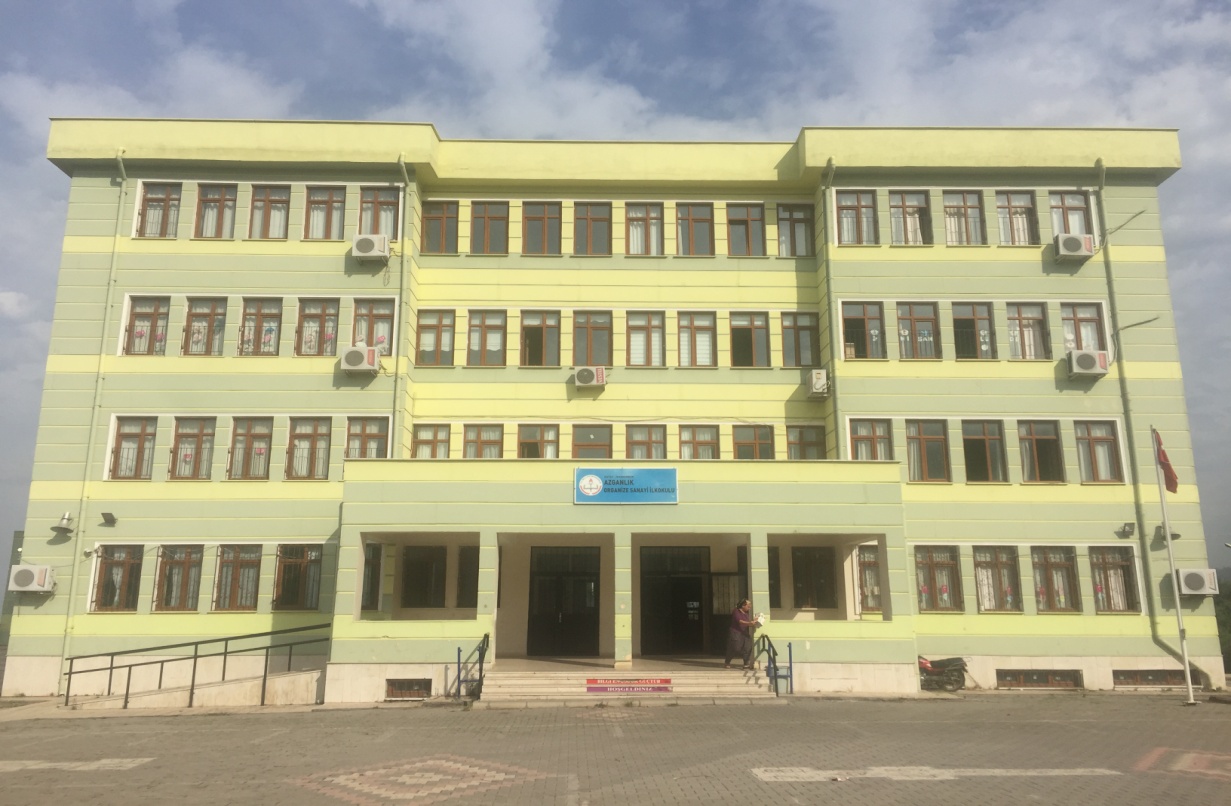 Üst Kurul BilgileriÜst Kurul BilgileriEkip BilgileriEkip BilgileriAdı SoyadıUnvanıAdı SoyadıUnvanıMehmet DÖNMEZOkul MüdürüGamze AKSOYMüdür YardımcısıGamze AKSOYMüdür YardımcısıPınar KARADEMİRSınıf ÖğretmeniAyhan BAKILISınıf ÖğretmeniMehmet Ali SAÇLISınıf ÖğretmeniBestami AĞCAOkul-Aile Birliği BaşkanıFunda DURMAZVeliİli: HATAYİli: HATAYİli: HATAYİli: HATAYİlçesi: İSKENDERUNİlçesi: İSKENDERUNİlçesi: İSKENDERUNİlçesi: İSKENDERUNAdres: AZGANLIK MAH. ŞEHİT SEDAT YILMAZ CAD. 19.SOK İSKENDERUN/HATAYAZGANLIK MAH. ŞEHİT SEDAT YILMAZ CAD. 19.SOK İSKENDERUN/HATAYAZGANLIK MAH. ŞEHİT SEDAT YILMAZ CAD. 19.SOK İSKENDERUN/HATAYCoğrafi Konum:Coğrafi Konum:36°41'19.7"N 36°12'55.0"E36°41'19.7"N 36°12'55.0"ETelefon Numarası: 032665420050326654200503266542005Faks Numarası:Faks Numarası:--e-Posta Adresi:723490@meb.k12.tr723490@meb.k12.tr723490@meb.k12.trWeb sayfası adresi:Web sayfası adresi:
 http://azganlikorganizesanayiilkokulu.meb.k12.tr
 http://azganlikorganizesanayiilkokulu.meb.k12.trKurum Kodu:723490723490723490Öğretim Şekli:Öğretim Şekli:Tam GünTam GünOkulun Hizmete Giriş Tarihi : 2012Okulun Hizmete Giriş Tarihi : 2012Okulun Hizmete Giriş Tarihi : 2012Okulun Hizmete Giriş Tarihi : 2012Toplam Çalışan Sayısı Toplam Çalışan Sayısı 1717Öğrenci Sayısı:Kız8686Öğretmen SayısıKadın77Öğrenci Sayısı:Erkek8181Öğretmen SayısıErkek44Öğrenci Sayısı:Toplam167167Öğretmen SayısıToplam1111Derslik Başına Düşen Öğrenci SayısıDerslik Başına Düşen Öğrenci SayısıDerslik Başına Düşen Öğrenci Sayısı: 21Şube Başına Düşen Öğrenci SayısıŞube Başına Düşen Öğrenci SayısıŞube Başına Düşen Öğrenci Sayısı: 21Öğretmen Başına Düşen Öğrenci SayısıÖğretmen Başına Düşen Öğrenci SayısıÖğretmen Başına Düşen Öğrenci Sayısı: 21Şube Başına 30’dan Fazla Öğrencisi Olan Şube SayısıŞube Başına 30’dan Fazla Öğrencisi Olan Şube SayısıŞube Başına 30’dan Fazla Öğrencisi Olan Şube Sayısı: 0Öğrenci Başına Düşen Toplam Gider MiktarıÖğrenci Başına Düşen Toplam Gider MiktarıÖğrenci Başına Düşen Toplam Gider Miktarı : 21 TLÖğretmenlerin Kurumdaki Ortalama Görev SüresiÖğretmenlerin Kurumdaki Ortalama Görev SüresiÖğretmenlerin Kurumdaki Ortalama Görev Süresi: 6UnvanErkekKadınToplamOkul Müdürü ve Müdür Yardımcısı112Sınıf Öğretmeni347Okul Öncesi Öğretmeni112Branş Öğretmeni022Rehber Öğretmen000İdari Personel202Yardımcı Personel022Güvenlik Personeli000Toplam Çalışan Sayıları71017Okul Bölümleri Okul Bölümleri Özel AlanlarVarYokOkul Kat Sayısı5Çok Amaçlı SalonXDerslik Sayısı10Çok Amaçlı SahaXDerslik Alanları (m2)49KütüphaneXKullanılan Derslik Sayısı8Fen LaboratuvarıXŞube Sayısı	8Bilgisayar LaboratuvarıXİdari Odaların Alanı (m2)20İş AtölyesiXÖğretmenler Odası (m2)58Beceri AtölyesiXOkul Oturum Alanı (m2)482PansiyonXOkul Bahçesi (Açık Alan)(m2)2032Okul Kapalı Alan (m2)-Sanatsal, bilimsel ve sportif amaçlı toplam alan (m2)-Kantin (m2)-Tuvalet Sayısı26Diğer (………….)-SINIFIKızErkekToplamSINIFIKızErkekToplamAnasınıfı A Şb.115164/A Sınıfı9817Anasınıfı B Şb.108184/B Sınıfı710171/A Sınıfı58131/B Sınıfı138212/A Sınıfı915243/A Sınıfı128203/B Sınıfı101121Akıllı Tahta Sayısı0TV Sayısı1Masaüstü Bilgisayar Sayısı2Yazıcı Sayısı2Taşınabilir Bilgisayar Sayısı11Fotokopi Makinası Sayısı1Projeksiyon Sayısı10İnternet Bağlantı HızıAdslYıllarGelir MiktarıGider Miktarı20183.494,902.619,0820193.385,211.650ÖğrencilerÖğrencilerin okuma ihtiyacının giderilmesi için kütüphanenin olması, Ders dışı faaliyetlerin yapılması, Okulun sosyal, kültürel, sportif etkinliklerdeki başarısıÇalışanlarGenç öğretmen kadrosunun olması,Kendini geliştiren gelişime açık ve teknolojiyi kullanan öğretmenlerin olmasıVelilerOkul-Aile Birliğinin iş birliğine açık olmasıBina ve YerleşkeGeniş alana sahip olmasıDonanımHer sınıfta bilgisayar ve projeksiyon makinesi olması, ADSL bağlantısının olması, Çok Amaçlı Salonun olması, Güvenlik kameralarının olmasıBütçeOkul-Aile Birliğinden gelen bütçeYönetim SüreçleriLiderlik davranışlarını sergileyebilen yönetici ve çalışanların bulunması,İletişim SüreçleriOkul yönetici ve öğretmenlerinin ihtiyaç duyduğunda İlçe Milli Eğitim Müdürlüğü yöneticilerine ulaşabilmesi, Öğretmen yönetici iş birliğinin güçlü olmasıÖğrencilerÖğrencilerin ortak bir okul kültüre sahip olmaması, Öğrenci disiplin anlayışının yetersizliği, Okuma alışkanlığının az olmasıÇalışanlarDikkat ve özen eksikliği, Rehber öğretmen eksikliğiVelilerAilelerin öğrencilerin eğitim-öğretim faaliyetlerine yeterli önem vermemesi, Velilerin eğitim seviyesinin düşüklüğüBina ve YerleşkeOkulun çok katlı olmasından dolayı kontrolün sağlanamaması,Okulun şehir merkezine uzaklığıDonanımBilgisayar eksikliği, yeterli teknolojik donanımların olmaması,Okul çevresindeki sosyal ve spor tesislerinin yetersizliğiBütçeBütçenin harcamalarda yetersiz kalmasıYönetim SüreçleriYönetimde belirlenen bazı kurallara uymada yaşanan sıkıntılarİletişim SüreçleriVelilerle olan iletişimde yaşanan bazı sıkıntılarPolitikAB Müktesebatına uyum çalışmaları alanında eğitime büyük önem verilmesi ve bu nedenle köklü değişiklikler yapılması,MEB yasa, yönetmelik ve mevzuat değişiklikleri, Ücretsiz ders kitabı dağıtımı uygulaması, 5018 sayılı Kamu Mali Yönetimi ve Kontrol Kanunuyla Stratejik Yönetim anlayışının gelişmesiEkonomikOkulumuz hayırseverlerin eğitime desteği,kermeslerSosyolojikÇok Kültürlülük ve hoşgörü ikliminin hâkim olması.Kız çocuklarının okullaşmasında duyarlılığın yüksek olması.Köklü bir tarih ve kültürel mirasa sahip olması.Çevre duyarlılığı ve projeleri.TeknolojikFatih Projesinin yaygınlaştırılması. Eğitimde teknolojik alt yapı ve e- okul uygulamaları. E-devlet uygulamaları. Bilginin hızlı üretimi, erişilebilirlik ve kullanılabilirliğinin gelişmesi, Teknolojinin sağladığı yeni öğrenme ve paylaşım olanakları. Bilgi ve iletişim teknolojilerinin müfredata entegrasyonunun sağlanması. Bilgi teknolojilerindeki hızlı değişim.Mevzuat-Yasal5018 sayılı Kamu Mali Yönetimi ve Kontrol Kanunuyla Stratejik Yönetim anlayışının gelişmesi,MEB yasa, yönetmelik ve mevzuat değişiklikleriEkolojik-PolitikEğitim yatırımlarına ayrılan payın yetersizliğiEkonomikMesleki Eğitim mezunlarının vasıflı elaman olarak iş gücü piyasasına yeteri kadar katılamaması,Hatay’ın eğitim alanındaki kamu yatırımlarının yetersiz olması,Suriye’de yaşanan iç savaştan kaynaklanan olumsuzluklar.SosyolojikMedyanın olumsuz etkileri,Toplumun eğitimden beklentilerinin akademik başarıya odaklı olmasının eğitime olumsuz etkisi, Kırsal kesimlerde çocukların eğitimi konusunda ihtiyaç hissedilmemesi.Sosyal aktivitelerin yapılacağı yeterli mekan olmaması. Suriye’de yaşanan iç savaştan kaçan sığınmacılardan kaynaklanan olumsuzluklar.TeknolojikToplumun teknolojideki olumsuz gelişmelerin etkisinde kalmasıMevzuat-Yasal-Ekolojik-Eğitime ErişimEğitimde KaliteKurumsal KapasiteOkullaşma OranıAkademik BaşarıKurumsal İletişimOkula Devam/ DevamsızlıkSosyal, Kültürel ve Fiziksel GelişimKurumsal YönetimOkula Uyum, OryantasyonSınıf TekrarıBina ve YerleşkeÖzel Eğitime İhtiyaç Duyan Bireylerİstihdam Edilebilirlik ve YönlendirmeDonanımYabancı ÖğrencilerÖğretim YöntemleriTemizlik, HijyenHayatboyu ÖğrenmeDers araç gereçleriİş Güvenliği, Okul GüvenliğiTaşıma ve servis 1.TEMA: EĞİTİM VE ÖĞRETİME ERİŞİM 1.TEMA: EĞİTİM VE ÖĞRETİME ERİŞİM1Özel eğitime ihtiyaç duyan bireylerin uygun eğitime erişimi 2Okul öncesi eğitime devamsızlık3İlkokula devamsızlık452.TEMA: EĞİTİM VE ÖĞRETİMDE KALİTE2.TEMA: EĞİTİM VE ÖĞRETİMDE KALİTE1Eğitim öğretim sürecinde bilim, sanatsal, sportif ve kültürel faaliyetler 2Okuma kültürü3Okul sağlığı, hijyen ve zararlı alışkanlıklar4Öğretmenlere yönelik hizmet içi eğitimler5Haftalık ders çizelgeleri6Eğitimde bilgi ve iletişim teknolojilerinin kullanımı7Temel dersler önceliğinde ulusal sınavlarda öğrenci başarı durumu8Ders başarısı ve sınav kaygısı9Eğitsel, mesleki ve kişisel rehberlik hizmetleri10Öğrencilere yönelik oryantasyon faaliyetleri11Yabancı dil yeterliliği12Uluslararası hareketlilik programlarına katılım3.TEMA: KURUMSAL KAPASİTE3.TEMA: KURUMSAL KAPASİTE1Çalışma ortamları ile sosyal, kültürel ve sportif ortamların iş motivasyonunu sağlayacak biçimde düzenlenmesi, çalışanların ödüllendirilmesi 2Hizmet içi eğitim kalitesi ve uzaktan eğitim uygulamaları3Okul sosyal, kültürel, sanatsal ve sportif faaliyet alanlarının yetersizliği4Okullardaki fiziki durumun özel eğitime gereksinim duyan öğrencilere uygunluğu5Gelirlerin etkin ve verimli kullanımı ve alternatif finansman kaynaklarının geliştirilmesi6Kurumsal aidiyet duygusunun geliştirilmesi7Stratejik yönetim anlayışının bütün unsurlarıyla hayata geçirilmemiş olması8Stratejik planların uygulanabilmesi için kurumlarda üst düzey sahiplenmenin yetersiz olması9Bilgiye erişim imkânlarının ve hızının artırılması, teknolojik altyapı eksikliklerinin giderilmesi10İş güvenliği ve sivil savunma         BÖLÜM III: MİSYON, VİZYON VE TEMEL DEĞERLER41+%39NoPERFORMANSGÖSTERGESİMevcutHEDEFHEDEFHEDEFHEDEFHEDEFHEDEFNoPERFORMANSGÖSTERGESİ201820192020202120222023PG 1.1.1Yetenek kümelerinin oluşturulması (%)5065859095100PG 1.1.2Temel yeterlikler ve standartların oluşturulması (%)9095100100100100PG 1.1.3Geliştirilen öğretim programlarının temel yeterlik ve standartlara uygunluğu oranı (%)859095100100100PG 1.1.4Eğitim ve öğretim materyalleri inceleme değerlendirme kriterlerinin ve uygulama süreçlerinin geliştirilmesi (%)85909595100100PERFORMANSGÖSTERGESİPERFORMANSGÖSTERGESİPERFORMANSGÖSTERGESİMevcut                     HEDEF                     HEDEF                     HEDEF                     HEDEF                     HEDEFPERFORMANSGÖSTERGESİPERFORMANSGÖSTERGESİPERFORMANSGÖSTERGESİ201820192020202120222023PG 1.2.1 Bir eğitim ve öğretim döneminde bilimsel, kültürel, sanatsal ve sportif alanlarda en az bir faaliyete katılan öğrenci oranı (%) PG 1.2.1 Bir eğitim ve öğretim döneminde bilimsel, kültürel, sanatsal ve sportif alanlarda en az bir faaliyete katılan öğrenci oranı (%) 00507595100PG 1.2.2 Öğrenci başına okunan kitap sayısı (%)PG 1.2.2 Öğrenci başına okunan kitap sayısı (%)6570758595100Dördüncü sınıf yıl sonu başarı ortalaması (e-okul’dan alınız)Dördüncü sınıf yıl sonu başarı ortalaması (e-okul’dan alınız)%87,5%90%90%95%95%95Türkçe87,0090,0090,0095,0095,0095,00Matematik75,8485,0085,0090,0090,0095,00Fen Bilimleri81,6685,0085,0090,0090,0095,00Sosyal Bilgiler85,9285,0090,0090,0095,0095,00Yabancı Dil76,1085,0085,0090,0095,0095,00Din Kül ve Ahl. Bil.80,8985,0085,0090,0095,0095,00NoEylem İfadesiEylem SorumlusuEylem Tarihi1.1.1.Öğrenci başarısı ve kazanımları destekleyici çalışmalar yapılacaktır.Okul Stratejik Plan Ekibi03/10/2018 02/06/20191.1.2Yerel Yönetimlerle işbirliği yapıp ailelerin öğrenci başarısı konusunda bilinçlendirme çalışmaları yapılacaktır.Okul Stratejik Plan Ekibi04/02/2019 - 08/20231.1.3Rehber öğretmen ihtiyacını karşılamak.Rehberlik Hizmetlerinin geliştirilmesi (disiplin problemleri vb.) konusunda çalışmalar yapılacaktır.Okul Stratejik Plan Ekibi04/02/2019 - 08/20231.1.4Her düzey eğitim kademesinde gerçekleştirilen sosyal, sanatsal ve sportif faaliyetlerin sayısı artırılacak.Okul Stratejik Plan Ekibi04/02/2019 – 08/20231.1.5Veli toplantı içeriği ve etkisinin arttırılmasına yönelik çalışmalar yapılacaktır.Okul Stratejik Plan Ekibi04/02/2019 – 08/2023NoPERFORMANSGÖSTERGESİMevcutHEDEFHEDEFHEDEFHEDEFHEDEFHEDEFNoPERFORMANSGÖSTERGESİ201820192020202120222023PG 1.3.1Yabancı dil dersi yıl sonu puan ortalaması76,175808595100PG 1.3.2 Yabancı dil eğitimine yönelik geliştirilen dijital içerik sayısı0   01234PG 1.3.3Yabancı Dil Mesleki Gelişim Programlarına katılan yabancı dil öğretmeni sayısı001234NoPERFORMANSGÖSTERGESİMevcutHEDEFHEDEFHEDEFHEDEFHEDEFHEDEFNoPERFORMANSGÖSTERGESİ201820192020202120222023PG 1.4.1EBA Ders Portali aylık ortalama tekil ziyaretçi sayısı303540455055PG 1.4.2EBA Ders Portali kullanıcı başına aylık ortalama sistemde kalma süresi (dk)90010001300150018002100PG 1.4.3Eğitim ulusal dijital içerik arşivi kurulması (%)0010205070PG 1.4.4Dijital içeriklere ilişkin sertifika eğitimlerine katılan öğretmen sayısı005101515PG 1.4.5.Tasarım ve beceri atölyesi sayısı001234NoEylem İfadesiEylem SorumlusuEylem Tarihi1.1.1.Öğretmenlerin hizmet içi eğitim çalışmalarına (dersleri aksatmayacak şekilde) katılımıOkul Müdürü ve Müdür Yardımcısı04/02/2019 – 12/20221.1.2Ders materyal eksikliklerinin tespiti ve giderilmesi üzerinde çalışılacaktır.Okul Müdürü ve Müdür Yardımcısı04/02/2019 – 12/20221.1.3Öğretmenlerin malzeme materyal geliştirme çalışmalarına (dersleri aksatmayacak şekilde) katılımı desteklenerek motivasyonu arttırılacaktır.Okul Müdürü ve Müdür Yardımcısı04/02/2019 – 12/20221.1.4Hayırsever ve STK’larla işbirlikçi çalışmalar yapılacaktırOkul Müdürü ve Müdür Yardımcısı04/02/2019 – 12/20221.1.5Stratejik plan uygulama çalışmalarının verimini arttırıcı çalışmalar yapılacaktır.Okul Müdürü ve Müdür Yardımcısı04/02/2019 – 12/20221.1.6Okulun çevre düzenlemesinin tamamlanmasına yönelik çalışmalar yapılacaktır.Okul Müdürü ve Müdür Yardımcısı04/02/2019 – 12/20221.1.7Okulun gerek personel, gerek temizlik ve hijyen malzemelerinin karşılanmasına yönelik çalışmalar yapılacaktır.Okul Müdürü ve Müdür Yardımcısı04/02/2019 – 12/2022NoPERFORMANSGÖSTERGESİMevcutHEDEFHEDEFHEDEFHEDEFHEDEFHEDEFNoPERFORMANSGÖSTERGESİ201820192020202120222023PG 2.1.1.Eğitsel veri ambarının kurulması (%)0020305060PG 2.1.2.Coğrafi bilgi sisteminin kurulması (%)505565758590PG 2.1.3.Bakanlık bilgi edinme sistemlerinden yararlanıcıların memnuniyet oranı (%)50607585100100NoPERFORMANSGÖSTERGESİMevcutHEDEFHEDEFHEDEFHEDEFHEDEFHEDEFNoPERFORMANSGÖSTERGESİ201820192020202120222023PG 2.2.1Lisansüstü eğitim alan personel oranı (%)0010152025PG 2.2.2Yönetici cinsiyet oranı (%)505060758085PG 2.2.3Ücretli öğretmen oranı (%)000000PG 2.2.4Kişisel ve Mesleki Eğitim Sertifika Programlarına katılan öğretmen oranı (%)80859095100100NoPERFORMANSGÖSTERGESİMevcutHEDEFHEDEFHEDEFHEDEFHEDEFHEDEFNoPERFORMANSGÖSTERGESİ201820192020202120222023PG 2.3.1.Bütçe dışı kaynakların Bakanlık bütçesine oranı (%) 0010152025PG 2.3.2.İl stratejik planlarının izlenmesi için sistem kurulması (%)202560758085NoPERFORMANSGÖSTERGESİMevcutHEDEFHEDEFHEDEFHEDEFHEDEFHEDEFNoPERFORMANSGÖSTERGESİ201820192020202120222023PG 2.4.1Okul ve program türlerine bağlı ihtisaslaşmış kurumsal rehberlik ve teftiş dalları sistemi kurulması (%)0010152025PG 2.4.2Merkez ve taşra teşkilatına yönelik yeni rehberlik ve teftiş yapısı ile ilgili eğitim verilen personel sayısı001234PG 2.4.3Denetim elemanlarınca hazırlanan gelişim odaklı rapor sayısı000000NoPERFORMANSGÖSTERGESİMevcutHEDEFHEDEFHEDEFHEDEFHEDEFHEDEFNoPERFORMANSGÖSTERGESİ201820192020202120222023PG 3.1.13-5 yaş grubu okullaşma oranı (%)50607585100100PG 3.1.2Şartları elverişsiz öğrencilere beslenme ve araç gereç yardımı yapılmasına ilişkin sistem kurulması (%)60758595100100PG 3.1.3İlkokul birinci sınıf öğrencilerinden en az bir yıl okul öncesi eğitim almış olanların oranı (%)9095100100100100PG 3.1.4Erken çocukluk eğitiminde desteklenen şartları elverişsiz öğrenci sayısı000000PG 3.1.5Özel eğitime ihtiyaç duyan öğrencilerin uyumunun sağlanmasına yönelik öğretmen eğitimlerine katılan okul öncesi öğretmeni oranı (%)012345NoPERFORMANSGÖSTERGESİPERFORMANSGÖSTERGESİMevcutHEDEFHEDEFHEDEFHEDEFHEDEFHEDEFNoPERFORMANSGÖSTERGESİPERFORMANSGÖSTERGESİ201820192020202120222023PG 3.2.1Temel eğitimde ikili eğitim kapsamındaki okullara devam eden öğrenci oranı (%)Temel eğitimde ikili eğitim kapsamındaki okullara devam eden öğrenci oranı (%)02020202020PG 3.2.2Temel eğitimde 20 gün ve üzeri devamsız öğrenci oranı (%)PG 3.2.2.1 İlkokulda 20 gün ve üzeri devamsız öğrenci oranı (%)000000PG 3.2.2Temel eğitimde 20 gün ve üzeri devamsız öğrenci oranı (%)000000PG 3.2.3Temel eği- timde okullaşma oranı (%)PG 3.2.3.1 6-9 yaş grubu okullaşma oranı (%)9095100100100100PG 3.2.3Temel eği- timde okullaşma oranı (%)9095100100100100PG 3.2.4Temel eğitimde öğrenci sayısı 30’dan fazla olan şube oranı (%)PG 3.2.4.1 İlkokulda öğrenci sayısı 30’dan fazla olan şube oranı (%)000000PG 3.2.4Temel eğitimde öğrenci sayısı 30’dan fazla olan şube oranı (%)000000NoPERFORMANSGÖSTERGESİMevcutHEDEFHEDEFHEDEFHEDEFHEDEFHEDEFNoPERFORMANSGÖSTERGESİ201820192020202120222023PG 3.3.1Eğitim kayıt bölgelerinde kurulan okul ve mahalle spor kulüplerinden yararlanan öğrenci oranı (%)0010152025PG 3.3.2Birleştirilmiş sınıfların öğretmenlerinden eğitim faaliyetlerine katılan öğretmenlerin oranı (%)000000PG 3.3.3Destek programına katılan öğrencilerden hedeflenen başarıya ulaşan öğrencilerin oranı (%)122222Kaynak Tablosu20192020202120222023ToplamKaynak Tablosu20192020202120222023ToplamGenel Bütçe000000Valilikler ve Belediyelerin Katkısı05001.0001.5002.0005.000Diğer (Okul Aile Birlikleri)1.735,212.0002.5003.0003.50012.735,21TOPLAM1.735,212.5003.5004.5005.50017.735,21Birinciİzleme-Değerlendirme DönemiBirinciİzleme-Değerlendirme DönemiHer yılın 
Temmuz ayı içerisindeHer yılın 
Temmuz ayı içerisindeOkul Strateji Geliştirme sorumlu müdür yardımcısı ve öğretmenler  tarafından planda yer alan göstergeler ile ilgili gerçekleşme durumlarına ilişkin verilerin toplanması ve konsolide edilmesiGöstergelerin gerçekleşme durumları hakkında hazırlanan raporun Üst Kurula sunulmasıOkul Strateji Geliştirme sorumlu müdür yardımcısı ve öğretmenler  tarafından planda yer alan göstergeler ile ilgili gerçekleşme durumlarına ilişkin verilerin toplanması ve konsolide edilmesiGöstergelerin gerçekleşme durumları hakkında hazırlanan raporun Üst Kurula sunulmasıOcak-Temmuz dönemiOcak-Temmuz dönemiİkinciİzleme-Değerlendirme Dönemiİzleyen yılın Şubat ayı sonuna kadarİzleyen yılın Şubat ayı sonuna kadarOkul Strateji Geliştirme sorumlu müdür yardımcısı ve öğretmenler  tarafından bölümlerden sorumlu oldukları göstergeler ile ilgili yılsonu gerçekleşme durumlarına ilişkin verilerin toplanması ve konsolide edilmesiAzganlık Organize Sanayi İlkokulu müdürü Başkanlığında birim yöneticilerince yılsonu gerçekleşmelerinin, gösterge hedeflerinden sapmaların ve sapma nedenlerin değerlendirilerek gerekli tedbirlerin alınmasıOkul Strateji Geliştirme sorumlu müdür yardımcısı ve öğretmenler  tarafından bölümlerden sorumlu oldukları göstergeler ile ilgili yılsonu gerçekleşme durumlarına ilişkin verilerin toplanması ve konsolide edilmesiAzganlık Organize Sanayi İlkokulu müdürü Başkanlığında birim yöneticilerince yılsonu gerçekleşmelerinin, gösterge hedeflerinden sapmaların ve sapma nedenlerin değerlendirilerek gerekli tedbirlerin alınmasıTüm yılTüm yıl